Middlethorpe’s Magnificent Many!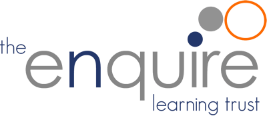 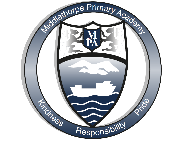 Autumn TermSpring TermSummer TermEvery Year (20)Go to a pantoWatch a sports match liveGo to the Christmas FairVote for your council representativesTake part in Children in NeedTake part in Anti-bullying weekTake part in Safer Internet DayCelebrate Black History MonthRaise money for charityPlay Easter BingoTake part in World Book DayDisplay artwork for an audienceCompete in a sporting event at sports dayCelebrate Pride MonthRead a book outsideBy the end of the year receive an award By the end of the year perform on a stage By the end of the year receive a letter through the post (Change values badge letter to address it to the children)By the end of the year join an enrichment club By the end of the year apply for a role within the school communityNursery(10)Go on a teddy bears picnicMake new friendsLearn to brush your teethMake a mud pieLearn a new nursery rhymeBuild a soft den insideAttend our first assemblyProduce some wild artGrow a sunflowerTry new fruits and vegetablesReception (10)Post a letter in a letter boxTry food from other culturesJump in muddy puddlesTake part in the first nativityRead your first bookWatch eggs hatch and chicks growMeet and hold some interesting animalsPick and eat fruitPlay hide and seekGo cloud watchingYear 1 (9)Go on a train (Cleethorpes to Grimsby)Go on a nature welly walk (local park in wet Autumn)Go apple bobbingMake a paper aeroplaneVisit a big city (Hull)Go to an art gallery (Looking at Line, colour and pattern- Hull)Raise a butterflyHold a mini beast that I caughtSpend money in a shop.Go for a walk in the grass barefootedYear 2(10)Go on a boat (Bayford Belle in Lincoln)Learn to tie my shoelacesTake part in the NELincs KS1 Singing FestivalWrite a thank you noteGo camping & sleep under the stars: Residential 1 (School Grounds)Make a phone callRun a mileBuild a sandcastle & Skim some stones (Cleethorpes)Year 3 (10)Learn a formal danceStart to learn Spanish Play conkersGo to a museumMake an erupting volcanoGo on a bus (Normal bus not coach local trip)Make a daisy chainTurn a pound into moreTalk to someone from another country (via zoom/teams link)Learn how to be safe in the sunYear 4 (10)Experience a different cultureLearn first aidLearn to play an instrument (violin)Learn to swimGo to the theatre (Baths Halls in Scunthorpe NOT Grimsby Auditorium)Make an electrical circuitExplore a rock pool &Go crabbing Residential 2 (Whitby)Bake a cake and lick the bowlLearn a card gameYear 5 (10)Pay for something using moneyLearn how to ride a bike safelyGrow something to eatGo on a night walk to gaze at the starsVisit a place of worshipUse stepping stones &Roll down a big hill &Paddle in a steam (Hubbards Hills)Make a den outsideClimb a treeYear 6 (10)Cook on a campfire: Residential 3 - PGLGo on a bike rideUse a map and compass (Link to 3 & 6 figure grid references)Dissect a pig’s heartCook a meal for someoneFly a kite See a live orchestra playPerform a random act of kindnessHave a water fight Take part in the NELincs KS2 Singing Festival